جامعة عبد المالك السعدي   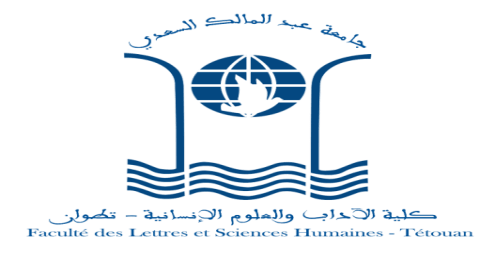 كلية الآداب والعلوم الإنسانيةتطوانالموسم الجامعي: 2023/2024استعمال الزمنشعبة الفلسفةالدورة الخريفيةالفصل الخامس تاريخ التحديث: 26/10/2023جامعةعبد المالك السعدي   كلية الآداب والعلوم الإنسانيةتطوانالموسم الجامعي: 2023/2024استعمال الزمنشعبة الفلسفةالدورة الخريفيةالفصـــل الثالـــثتاريخ التحديث: 26/10/202310.30-12.308.30- 10.30فلسفة الحققــاعة 10د.المساوي ميمونالعدالة السياسيةقــاعة 10د. المعتصم الشارفالثلاثاءأخلاقيات التواصلقــاعة 10د. بشرى عسالالإصلاح والتحديثقــاعة 10د. يوسف العماريالأربعاءمشروع نهاية البحثقــاعـة 10د.تمحري عبد الرحيمالفلسفة والتواصلقــاعة 10بوعود أحمدالخميس14.30-16.3012.30-14.3010.30-12.30الفلسفة في العالم العربي الإسلاميقــاعة 12د.المساوي ميمون العلوم عند العربقــاعة 12د. بشرى عسالالثلاثاءمقاربات فلسفية للديـــــنقــاعة 12د.أحمد بوعودالتصوفقــاعة 12دة. أحمد بوعودالاربعاءعلم الكلامقاعـــة 12دة. يوسف العماريالفلسفة الغربية في العصر الوسيطقــاعة12د.يوسف العماريالخميس